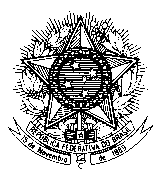 Embaixada do Brasil em LusacaEmbassy of Brasil in LusakaProcesso seletivo para a contratação de Jardineiro/Serviços GeraisJob Selection Process for a vacant position of gardener/general services Formulário de inscriçãoApplication Form – Edital/Notice nº 1º/2023Desejo candidatar-me ao emprego de: Auxiliar de Apoio (jardineiro/serviços gerais)I want to apply for the position of : gardener/general servicesDeclaro/ I declare:Não ocupar cargo, emprego ou função pública no Brasil;Not holding office, employment or civil position in BrazilEstar ciente de que o emprego a que estou concorrendo não se confunde com emprego ou função pública regidos pelo direito brasileiro; Being aware that the position I am applying for is not related to employment or civil service ruled by Brazilian lawsEstar ciente de que, caso seja aprovado(a) no processo seletivo, a minha admissão estará condicionada à apresentação dos documentos requeridos no edital, bem como de certificado de aptidão física e mental para o emprego, cujos custos estarão a meu cargo;Being aware that, if approved in this selection process, my admission will be subject to the presentation of required documents including the certificate of physical and mental aptitude, which costs will be paid by meEstar de acordo com as condições estabelecidas pelo Edital nº 1 do Processo Seletivo para jardineiro/serviços gerais, que li e aceito.To be in accordance with the terms and conditions established in this note, which I have read and fully acceptedData/date:____/____/_____ Assinatura/Signature:____________________________________Anexos/documents attached:Endereço eletrônico para encaminhamento/ send to the mail address  :brasemb.lusaca@itamaraty.gov.bror send to Embassy of Brazil4 Manenenkela Road, off Independence Avenue, LusakaNome completo:Full name:Data e local de nascimento:Date and place of birth:Nacionalidade(s):Nationality(ies):Endereço residencial:Home address:Telefone(s) para contato:Contact number(s):E-mail/whatsapp:(  ) currículum vitae (resume)(  ) cópia de documento de identidade/ copy of identification card: (  ) certificado de experiência fornecido por empregador prévio / certificates in gardening experience (previous employers)(  ) carta(s) de referência/traceable reference letters(  ) certificado de conclusão de ensino fundamental/certificate of grade seven (7) primary education(  ) certidão negativa de antecedentes criminais/ police clearance certificate;  (  ) certificado de aptidão física e mental/ mental and physical health certificateAPENAS PARA NÃO ZAMBIANOS/ ONLY FOR NON-ZAMBIANS: (  ) comprovante de situação regular de residência e de permissão legal para o exercício de atividade remunerada/proof of working permission in Zambia (  ) comprovante de inscrição junto ao sistema previdenciário local/ proof of being registered in the local social security system APENAS PARA BRASILEIROS / ONLY FOR BRAZILIANS:(  ) declaração de próprio punho certificando que está ciente de que o emprego a que está concorrendo não se confunde com emprego ou função pública regidos pelo ordenamento jurídico brasileiro nem tampouco confere qualquer privilégio ou imunidade diplomática junto ao governo zambiano(  ) certidão de quitação eleitoral(  ) se do sexo masculino, documento que comprove a regularidade no serviço militar brasileiro(  ) cópia de passaporte e carteira de identidade brasileiraNº total de documentos/ total of documents attached: